Western Australia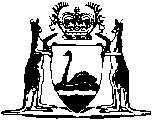 Professional Standards Act 1997Professional Standards Regulations 1998Western AustraliaProfessional Standards Regulations 1998CONTENTS--1.	Citation	12.	Commencement	13.	Fee on application under section 20	14.	Annual fee for occupational associations subject to a scheme	1NotesCompilation table	3Western AustraliaProfessional Standards Act 1997Professional Standards Regulations 19981.	Citation 		These regulations may be cited as the Professional Standards Regulations 1998 1.2.	Commencement 		These regulations come into operation on the day on which the Professional Standards Act 1997 comes into operation 1.3.	Fee on application under section 20 	(1)	On making an application to the Council under section 20(2) or (3) of the Act, an occupational association must pay a fee of $5 000 to the Council.	(2)	The Council may, if it considers that there are special reasons for doing so in a particular case, remit the whole or any part of the fee payable under section 20(2) or (3) of the Act in relation to the amendment of a scheme or the revocation of a scheme.4.	Annual fee for occupational associations subject to a scheme 	(1)	This regulation applies to any occupational association whose members are subject to a scheme in force under the Act.	(2)	In each scheme year the occupational association must pay to the Council — 	(a)	a fee that is calculated according to the number of members of the association who are subject to the scheme at any time during the year, as follows:	(i)	if the scheme applies only to a class of persons within the association who elect to have the scheme apply to them, $75 for each of those members; or	(ii)	if subparagraph (i) does not apply, $40 for each of those members;		or	(b)	if the fee calculated under paragraph (a) is less than $2 500, a fee of $2 500.	(3)	Except as provided in subregulation (4), the association must pay the fee before the end of the first quarter of the scheme year.	(4)	If, after the occupational association pays the fee — 	(a)	the scheme becomes applicable to an additional member of the association; and	(b)	the fee calculated under subregulation (2)(a) is greater than $2 500 when the additional member is included in the calculation,		the association must pay the amount relevant to the additional member under subregulation (2)(a) before the end of the quarter of the scheme year in which the scheme becomes applicable to the member.	(5)	In this regulation — 	“scheme year”, in respect of a scheme in force under the Act, means a year beginning on the day the scheme begins or on an anniversary of that day.Notes1	This is a reprint as at 7 May 2004 of the Professional Standards Regulations 1998.  The following table contains information about those regulations and any reprint. Compilation tableReprinted under the Reprints Act 1984 as at 7 May 2004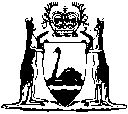 Reprinted under the Reprints Act 1984 as at 7 May 2004CitationGazettalCommencementProfessional Standards Regulations 199817 Apr 1998 p. 2050-118 Apr 1998 (see r. 2 and Gazette 17 Apr 1998 p. 2045)Reprint 1: The Professional Standards Regulations 1998 as at 7 May 2004Reprint 1: The Professional Standards Regulations 1998 as at 7 May 2004Reprint 1: The Professional Standards Regulations 1998 as at 7 May 2004